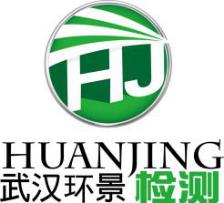 武汉环景检测服务有限公司检测报告武汉环景[2018]HJBG256（加盖报告专用章）报告编制说明1、报告无本公司报告专用章、骑缝章及章无效。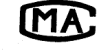 2、报告内容需填写齐全、清楚、涂改无效；无三级审核、签发者签字无效。3、检测委托方如对本报告有异议，须于收到本报告之日起十日内以书面形式向我公司提出，逾期不予受理。无法保存、复现的样品不受理申诉。4、未经本公司书面批准，不得部分复制本报告。5、本报告及数据不得用于商品广告，违者必究。1、基本情况受武汉市普爱医院委托，根据委托方提供的监测方案，我公司于2018年5月7日～5月8日、2018年9月18日～9月19日对位于武汉市硚口区解放大道76号的武汉市普爱医院改扩建儿科病房项目废水、无组织废气、噪声排放现状进行了现场监测。依据实际监测分析结果，编制了此报告。2、监测内容依据监测方案的要求，按照《地表水和污水监测技术规范》HJ 91-2002、《工业企业厂界环境噪声排放标准》GB 12348-2008、《大气污染物无组织排放监测技术导则》HJ/T 55-2000等相关环境监测技术规范，对该项目的废水、无组织废气、噪声排放现状进行了监测。具体监测内容见表1：表2-1 采样信息一览表3、检测仪器、分析方法及依据检测仪器型号、名称、分析方法及依据见表3-1:表3-1  检测仪器、分析方法及依据一览表4、质量控制及质量保证（1）检测人员经过本公司专业上岗培训并为合格专业检测人员。（2）所使用仪器、设备均经计量检定，且在有效期内使用。（3）数据和检测报告实行三级审核制度，检测过程按照本公司质量管理规定进行全程序质量控制。（4）运行工况满足检测技术规范要求，严格按照国家标准与技术规范实施检测。（5）检测实行空白检测、重复检测、加标回收、控制样品分析等质控措施，确保检测数据的准确性。5、检测结果5.1废水废水检测结果见表5-1～表5-2：表5-1 ★1院区废水总排口废水检测结果表5-2 ★2消毒池出口废水检测结果5.2 噪声噪声监测结果见表5-3：表5-3 噪声监测结果车流量监测结果见表5-4：表5-4 车流量监测结果表5.3 无组织排放废气无组织排放废气监测结果见表5-5：表5-5  无组织废气监测结果一览表6、质量控制结果6.1 水样检测质量控制结果表6-1  水样空白样品及平行样品质控结果表6-2  水样加标回收质控结果6.2 噪声质量控制结果表6-3  噪声监测质控结果6.3 废气监测质量控制结果表6-4  废气监测质控结果声明：1.本检测报告仅适用于武汉市普爱医院改扩建儿科病房项目2018年5月7日～5月8日噪声、废气及2018年9月18日～9月19日废水排放现状。检测数据仅代表检测期间相应条件下随机抽样的检测结果，不适用于其它时段。2.本次监测仅根据委托单位要求，提供检测数据，不对检测结果进行评价。*****报告结束*****附图1：点位布置图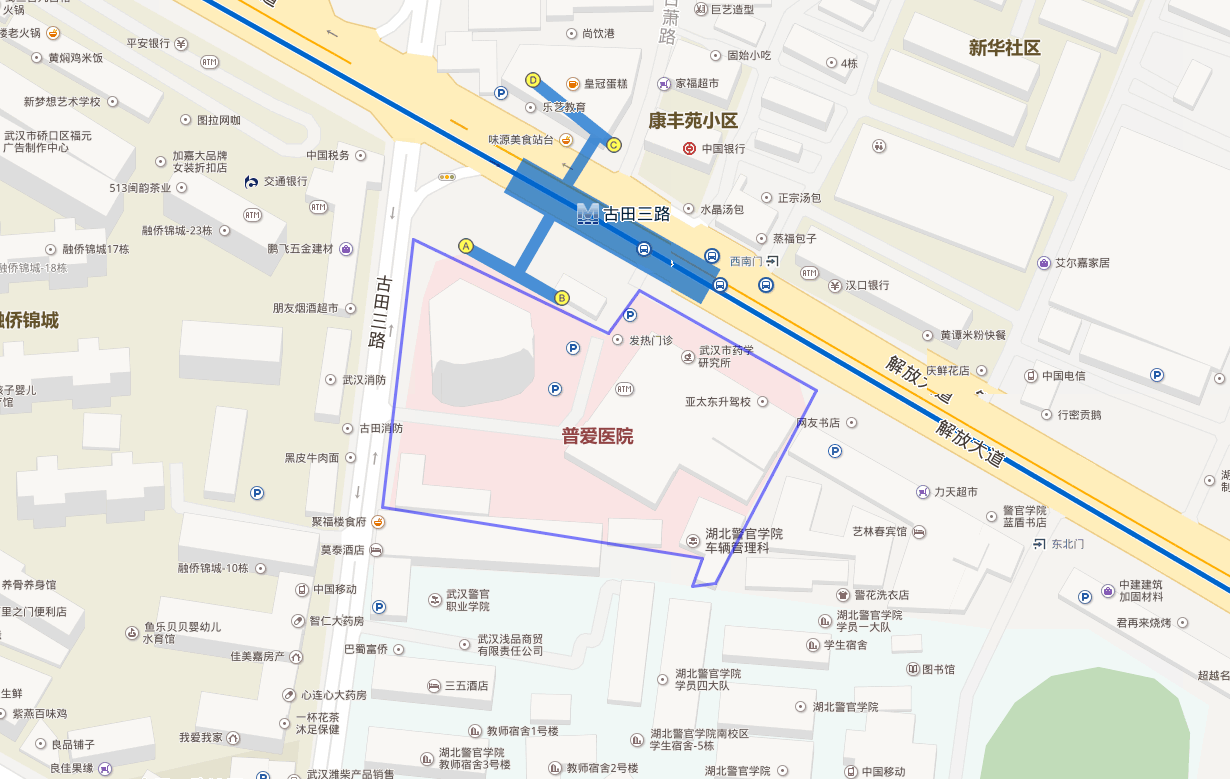 附图2：现场状况照片项目名称：武汉市普爱医院改扩建儿科病房项目废水、废气、噪声监测委托单位：武汉市普爱医院监测类别：委托检测编制日期：2018年9月25日监测类型监测点位点位编号检测指标频次无组织废气污水处理站上风向●1氨、硫化氢4次/天，连续监测2天无组织废气污水处理站下风向1●2氨、硫化氢4次/天，连续监测2天无组织废气污水处理站下风向2●3氨、硫化氢4次/天，连续监测2天噪声项目东侧厂界外1m ▲1等效连续A声级昼间、夜间各监测1次，连续监测2天噪声项目南侧厂界外1m ▲2等效连续A声级昼间、夜间各监测1次，连续监测2天噪声项目西侧厂界外1m ▲3等效连续A声级昼间、夜间各监测1次，连续监测2天噪声项目北侧厂界外1m ▲4等效连续A声级昼间、夜间各监测1次，连续监测2天噪声医院临街侧病房关窗△5等效连续A声级昼间、夜间各监测1次，连续监测2天废水院区废水总排口★1pH、悬浮物、化学需氧量、生化需氧量、氨氮、动植物油、粪大肠菌群4次/天，连续监测2天废水消毒池出口★2总余氯4次/天，连续监测2天检测项目检测项目检测仪器分析方法方法来源检出限检测项目检测项目型号、名称分析方法方法来源检出限无组织废气硫化氢可见分光光度计 V-1100亚甲基蓝分光光度法空气和废气监测分析方法（第四版增补版）0.001mg/m3无组织废气氨可见分光光度计 V-1100纳氏试剂分光光度法HJ 533-20090.01mg/m3废水pHST3100 实验室PH计 玻璃电极法GB 6920-86/废水悬浮物AR224CN 万分天平重量法GB 11901-894 mg/L废水氨氮V-1100 可见分光光度计纳氏试剂分光光度法HJ 535-20090.025 mg/L废水化学需氧量V-1100 可见分光光度计快速消解分光光度法HJ/T 399-200722mg/L废水生化需氧量BOD-220B生化需氧量快速测定仪微生物传感器快速测定法HJ 86-20022 mg/L废水动植物油JLBG-126 红外测油仪红外分光光度法HJ 637-20120.04 mg/L废水总余氯微量滴定管N,N-二乙基-1,4-苯二胺滴定法HJ 585-20100.02mg/L废水粪大肠菌群HO1000G-D生物培养箱多管发酵法HJ/T 347-2007/噪声噪声AWA6228+型多功能声级计工业企业厂界环境噪声排放标准GB 12348-2008/噪声噪声AWA6221A型声级校准器工业企业厂界环境噪声排放标准GB 12348-2008/监测点位采样日期检测项目检测结果检测结果检测结果检测结果检测结果监测点位采样日期检测项目第一次第二次第三次第四次均值均值★1院区废水总排口2018年9月18日pH7.807.817.787.75//★1院区废水总排口2018年9月18日悬浮物（mg/L）404247424343★1院区废水总排口2018年9月18日化学需氧量（mg/L）172175177176175175★1院区废水总排口2018年9月18日氨氮（mg/L）38.2039.6441.0239.8839.6939.69★1院区废水总排口2018年9月18日生化需氧量（mg/L）58.049.044.041.04848★1院区废水总排口2018年9月18日粪大肠菌群（MPN/L）＜20＜20＜20＜20//★1院区废水总排口2018年9月18日动植物油（mg/L）1.631.321.281.331.391.39★1院区废水总排口2018年9月19日pH7.737.767.787.74//★1院区废水总排口2018年9月19日悬浮物（mg/L）484745444646★1院区废水总排口2018年9月19日化学需氧量（mg/L）179177186170178178★1院区废水总排口2018年9月19日氨氮（mg/L）38.8639.5839.6439.3439.3639.36★1院区废水总排口2018年9月19日生化需氧量（mg/L）41.043.041.038.540.8840.88★1院区废水总排口2018年9月19日粪大肠菌群（MPN/L）＜20＜20＜20＜20//★1院区废水总排口2018年9月19日动植物油（mg/L）1.101.401.321.141.241.24采样日期监测点位检测项目检测结果检测结果检测结果检测结果检测结果采样日期监测点位检测项目第一次第二次第三次第四次均值2018年9月18日★2消毒池出口总余氯7.817.617.617.817.712018年9月19日★2消毒池出口总余氯7.817.407.617.817.66监测时间点位编号监测点位置监测点位GPS坐标测量值[dB(A)]测量值[dB(A)]监测时间点位编号监测点位置监测点位GPS坐标昼间（10:00-12:00）夜间（22:00-24:00）2018年5月7日▲1项目东侧厂界外1m N：30°35′41″E：114°11′60″54.347.32018年5月7日▲2项目南侧厂界外1m N：30°35′41″E：114°11′58″57.248.52018年5月7日▲3项目西侧厂界外1m N：30°35′42″E：114°11′54″63.453.72018年5月7日▲4项目北侧厂界外1m N：30°35′49″E：114°12′18″66.354.12018年5月7日△5医院临街侧病房关窗N：30°35′45″E：114°11′54″38.435.02018年5月8日▲1项目东侧厂界外1m N：30°35′41″E：114°11′60″54.246.52018年5月8日▲2项目南侧厂界外1m N：30°35′41″E：114°11′58″57.347.92018年5月8日▲3项目西侧厂界外1m N：30°35′42″E：114°11′54″63.653.62018年5月8日▲4项目北侧厂界外1m N：30°35′49″E：114°12′18″66.754.32018年5月8日△5医院临街侧病房关窗N：30°35′45″E：114°11′54″38.735.3检测日期道路名称车流量（辆）车流量（辆）车流量（辆）观察时间检测日期道路名称大中小观察时间2018年5月7日解放大道132196163210:00～11:002018年5月7日解放大道167152222:00～23:002018年5月7日古田三路21120100810:00～11:002018年5月7日古田三路52838622:00～23:002018年5月8日解放大道121159158110:00～11:002018年5月8日解放大道136653722:00～23:002018年5月8日古田三路28134104510:00～11:002018年5月8日古田三路82139222:00～23:00采样日期监测点位检测项目检测结果（mg/m3）检测结果（mg/m3）检测结果（mg/m3）检测结果（mg/m3）检测结果（mg/m3）监测期间气象参数采样日期监测点位检测项目第一次第二次第三次第四次平均值监测期间气象参数2018年5月7日●1污水处理站上风向氨0.130.090.080.090.10多云，15℃～26℃，北风3.0m/s，气压100.9Kpa2018年5月7日●1污水处理站上风向硫化氢0.0040.0060.0040.0030.004多云，15℃～26℃，北风3.0m/s，气压100.9Kpa2018年5月7日●2污水处理站下风向1氨0.090.100.130.070.10多云，15℃～26℃，北风3.0m/s，气压100.9Kpa2018年5月7日●2污水处理站下风向1硫化氢0.0030.0030.0020.0020.003多云，15℃～26℃，北风3.0m/s，气压100.9Kpa2018年5月7日●3污水处理站下风向2氨0.090.090.100.080.09多云，15℃～26℃，北风3.0m/s，气压100.9Kpa2018年5月7日●3污水处理站下风向2硫化氢0.0030.0060.0040.0030.004多云，15℃～26℃，北风3.0m/s，气压100.9Kpa2018年5月8日●1污水处理站上风向氨0.110.080.080.090.09晴，16℃～26℃，北风2.0m/s，气压101.3Kpa2018年5月8日●1污水处理站上风向硫化氢0.0030.0050.0040.0030.004晴，16℃～26℃，北风2.0m/s，气压101.3Kpa2018年5月8日●2污水处理站下风向1氨0.090.100.110.070.09晴，16℃～26℃，北风2.0m/s，气压101.3Kpa2018年5月8日●2污水处理站下风向1硫化氢0.0030.0040.0030.0030.003晴，16℃～26℃，北风2.0m/s，气压101.3Kpa2018年5月8日●3污水处理站下风向2氨0.130.100.110.100.11晴，16℃～26℃，北风2.0m/s，气压101.3Kpa2018年5月8日●3污水处理站下风向2硫化氢0.0030.0020.0030.0040.003晴，16℃～26℃，北风2.0m/s，气压101.3Kpa监测项目全程序空白检出限评价平行样品测定浓度平行双样相对偏差平行双样相对偏差允许限值评价化学需氧量ND22mg/L合格176.8mg/L、174.5mg/L0.7%≤10%合格化学需氧量ND22mg/L合格169.9mg/L、169.9mg/L0≤10%合格pH///7.75、7.750//pH///7.74、7.73//五日生化需氧量ND0.5 mg/L合格41.0mg/L、41.0mg/L0≤20%合格五日生化需氧量ND0.5 mg/L合格37.0mg/L、40.0mg/L3.9%≤20%合格氨氮ND0.025 mg/L合格39.876mg/L、39.876mg/L0≤10%合格氨氮ND0.025 mg/L合格39.337mg/L、39.337mg/L0≤10%合格备注1、现场空白样测定值应小于方法检出限；2、废水平行双样偏差依据《固定污染源监测质量保证与质量控制技术规范（试行）》（HJ/T373-2007）中表1相关要求；3、“ND”表示检测结果低于分析方法检出限，方法检出限见表3-1。1、现场空白样测定值应小于方法检出限；2、废水平行双样偏差依据《固定污染源监测质量保证与质量控制技术规范（试行）》（HJ/T373-2007）中表1相关要求；3、“ND”表示检测结果低于分析方法检出限，方法检出限见表3-1。1、现场空白样测定值应小于方法检出限；2、废水平行双样偏差依据《固定污染源监测质量保证与质量控制技术规范（试行）》（HJ/T373-2007）中表1相关要求；3、“ND”表示检测结果低于分析方法检出限，方法检出限见表3-1。1、现场空白样测定值应小于方法检出限；2、废水平行双样偏差依据《固定污染源监测质量保证与质量控制技术规范（试行）》（HJ/T373-2007）中表1相关要求；3、“ND”表示检测结果低于分析方法检出限，方法检出限见表3-1。1、现场空白样测定值应小于方法检出限；2、废水平行双样偏差依据《固定污染源监测质量保证与质量控制技术规范（试行）》（HJ/T373-2007）中表1相关要求；3、“ND”表示检测结果低于分析方法检出限，方法检出限见表3-1。1、现场空白样测定值应小于方法检出限；2、废水平行双样偏差依据《固定污染源监测质量保证与质量控制技术规范（试行）》（HJ/T373-2007）中表1相关要求；3、“ND”表示检测结果低于分析方法检出限，方法检出限见表3-1。1、现场空白样测定值应小于方法检出限；2、废水平行双样偏差依据《固定污染源监测质量保证与质量控制技术规范（试行）》（HJ/T373-2007）中表1相关要求；3、“ND”表示检测结果低于分析方法检出限，方法检出限见表3-1。检测项目加标回收分析加标回收分析加标回收分析加标回收分析检测项目分析编号回收率（%）允许回收率（%）结果评判氨氮空白加标10295～105符合要求氨氮空白加标10295～105符合要求总余氯空白加标10395.6～108.4符合要求总余氯空白加标10395.6～108.4符合要求测量日期校准声级（dB）A校准声级（dB）A校准声级（dB）A备  注测量日期测量前测量后差值备  注2018年5月7日昼间93.893.80测量前、后校准声级差值小于0.5 dB（A），测量数据有效。2018年5月7日夜间93.893.70.1测量前、后校准声级差值小于0.5 dB（A），测量数据有效。2018年5月8日昼间93.893.80测量前、后校准声级差值小于0.5 dB（A），测量数据有效。2018年5月8日夜间93.893.80测量前、后校准声级差值小于0.5 dB（A），测量数据有效。检测项目空白样分析空白样分析加标回收分析加标回收分析加标回收分析加标回收分析检测项目检测结果合格情况分析编号回收率（%）允许回收率（%）结果评判硫化氢ND合格空白加标96.790-110符合要求硫化氢ND合格空白加标96.790-110符合要求氨气ND合格空白加标98.797-103符合要求氨气ND合格空白加标98.797-103符合要求编制：审核：签发：日期：日期：日期：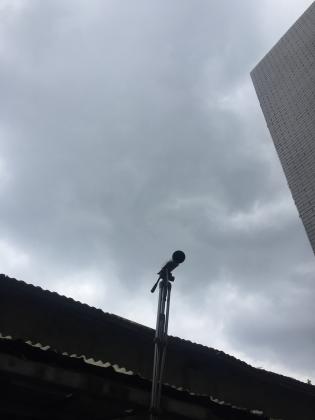 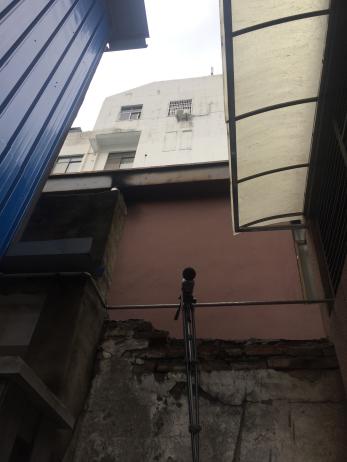 ▲1项目东侧厂界外1m ▲2项目南侧厂界外1m 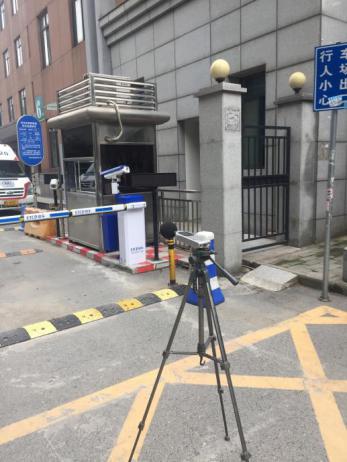 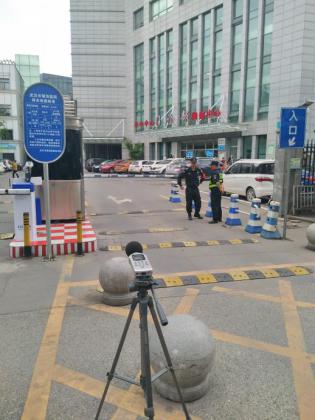 ▲3项目西侧厂界外1m ▲4项目北侧厂界外1m 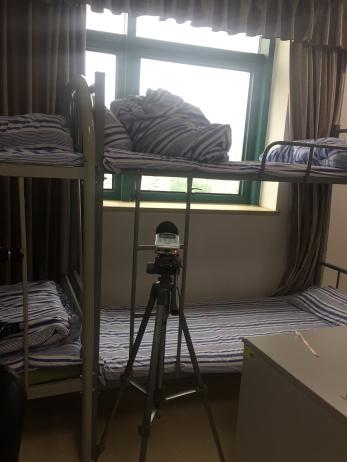 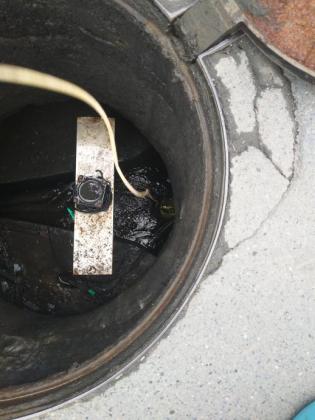 △5医院临街侧病房关窗废水采样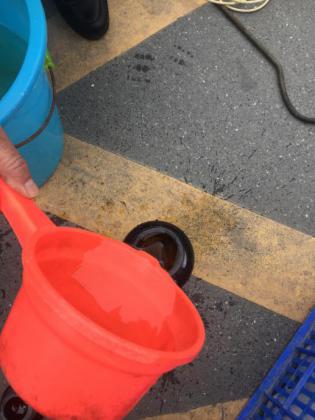 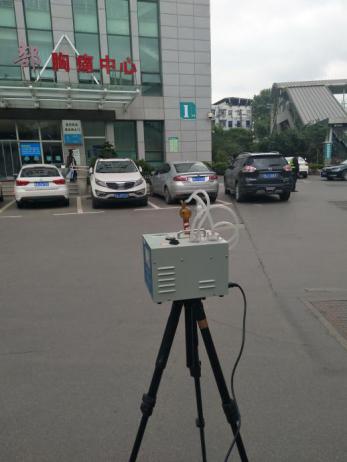 废水采样●1污水处理站上风向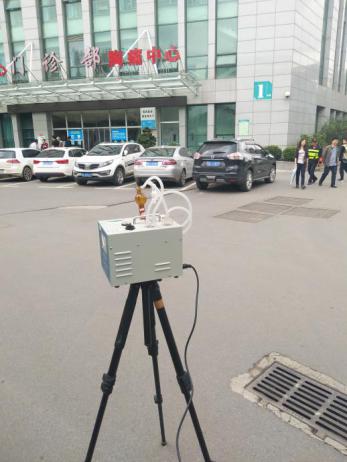 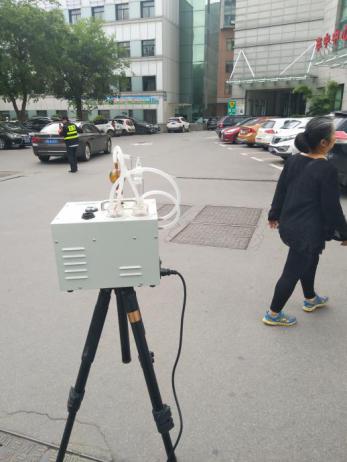 ●2污水处理站下风向1●3污水处理站下风向2